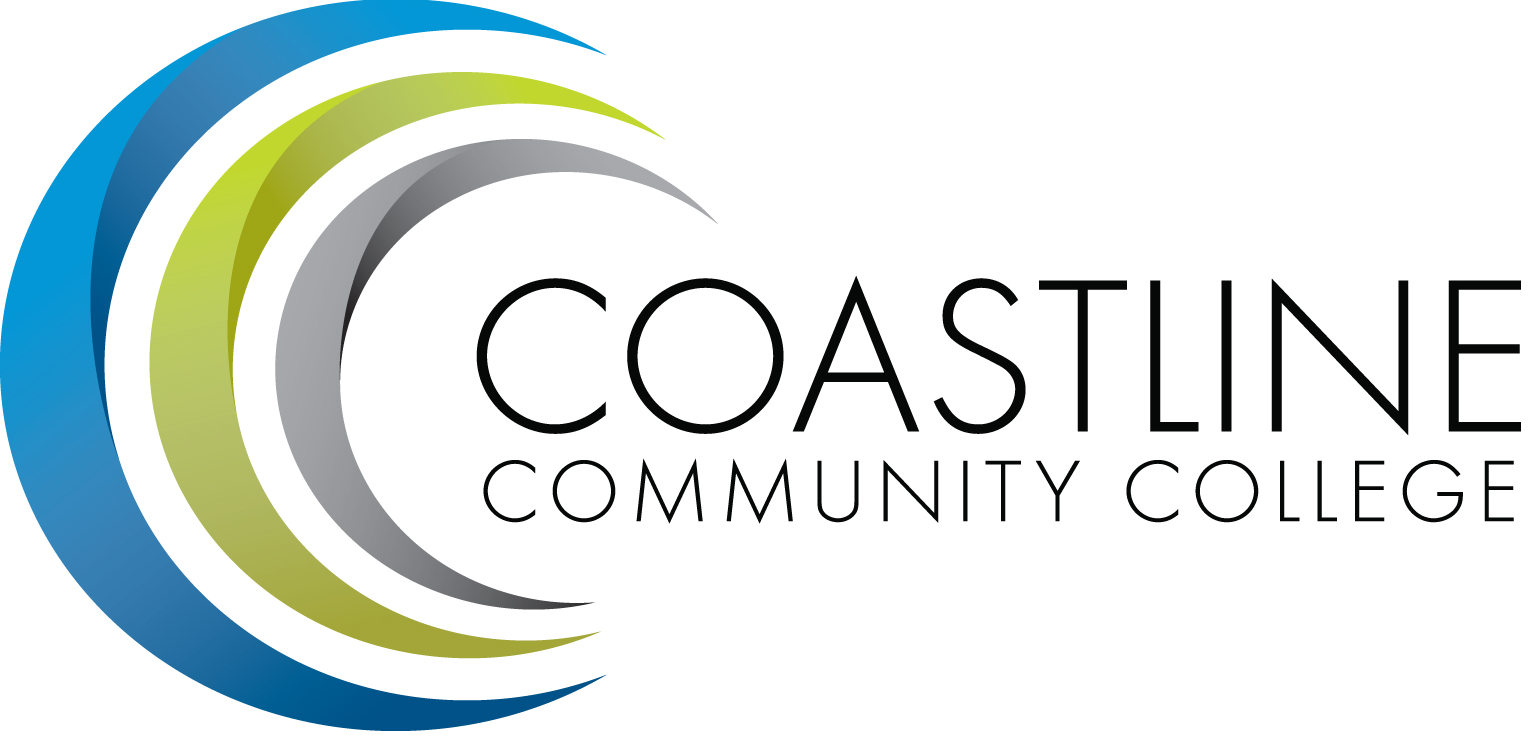 CALL TO ORDER Roll CallWelcome Adoption of Agenda Approval of Minutes: December 2, 2015SPECIAL REPORTS/UPDATES2.1 SharePoint						V. Rodriguez2.2 EMP SWOT analysis findings 				A. ZentnerDISCUSSION ITEMS3.1 Size of Committee	 					A. Zentner3.2 Power Supply at College Centers				D. Cant4. ACTION ITEMS     4.1 PT Financial Aid Fraud Staff Position				R. Miyashiro	5.     STANDING REPORTS 5.1 Accreditation						V. Rodriguez5.2 Budget Committee					R. Lockwood5.3 Program Review						A. Zentner5.4 Grants							D. Aistrich5.5 President’s Report						L. Adrian5.6 Wing Reports						V. Rodriguez, C. Nguyen, R. Miyashiro, A. Zentner5.7 College Council						V. Rodriguez5.8 Facilities							C. Nguyen5.9 Contract Education 					J. Groot5.10 Other Committees					Committee6. ANNOUNCEMENTS (1-2 minutes per)7.  ADJOURNMENT